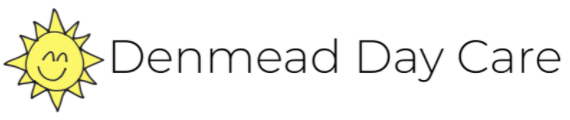 General News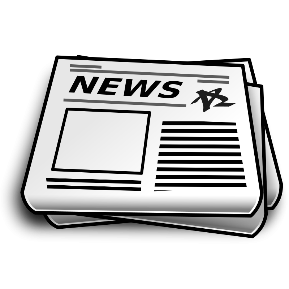 Dear Parents and Children,Happy New Year to you all! We hope you had a wonderful Christmas. We have loved hearing all the amazing stories from your children about their presents and the fun they had with you. This term we will be creating some new display boards for World Religion Day, Chinese New Year and Valentine’s Day, giving the children an opportunity to experience crafts and activities from various cultures around the world. Any unwanted craft supplies are always greatly appreciated to go towards these creations.
Don’t forget to book up early for your child’s place in our February Half Term Holiday Club! We are already very busy planning lots of fun activities and potential trips out!A few reminders:Please ensure that your child is coming to DDC with weather appropriate clothing, we make the most of being outdoors in every weather and are seeing a lot of children coming to us without coats and even jumpers!When collecting your child from after school club, it is vital that you are coming all the way to the door. Staff may need to communicate with you regarding your child’s day with us or we may have notices and/or accident forms etc. It is very dark in the evenings still and we cannot let children walk to the carpark alone.We are encouraging children to leave their personal toys safe at home as we have had a few upset children if things are misplaced or damaged. We have plenty of things to do here at the club, including fidget toys and sensory activities, and are always open to ideas for activities or new toys that the children would like to have.We have created an anonymous questionnaire for your and your child(ren) to complete to give us some feedback. We hope to use these answers to make improvements going forward.You can find this questionnaire at: https://forms.office.com/r/n7Q2TkMQnM Dates for your Diary
Friday 18th February – INSET Day (Wrap Club will be closed).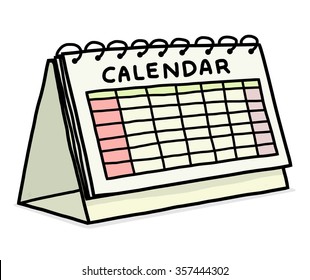 Monday 21st – Friday 25th February – Half Term
Holiday Club will be open this week.Vacancies 
We are looking for a fun, energetic and organised person to join our team. The hours are 7am – 9am and 3pm – 6pm. For more information, please ask Amber or Michelle for more information, or search for our job listing on Indeed. Happy Birthday! 
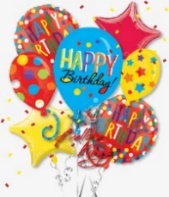 